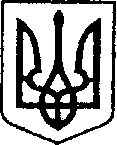 УКРАЇНАЧЕРНІГІВСЬКА ОБЛАСТЬН І Ж И Н С Ь К А    М І С Ь К А    Р А Д А27 сесія VIII скликанняР І Ш Е Н Н Явід 27 грудня 2022 р.                             м. Ніжин	                                № 7-27/2022Про укладання грантової угоди з впровадження демо-проєкту «Будівництво мережевої сонячної електростанції для власного споживання електричної енергії  КП «Ніжинське управління водопровідно-каналізаційного господарства» в м. Ніжин Чернігівської області».Відповідно до статей 25, 26, 42, 59, 73 Закону України «Про місцеве самоврядування в Україні», Регламенту Ніжинської міської ради Чернігівської області, затвердженого рішенням Ніжинської міської ради від 27 листопада 2020 року № 3-2/2020, Меморандуму про взаєморозуміння між Німецьким товариством міжнародного співробітництва (GIZ) ГмбХ в рамках проєкту міжнародної технічної допомоги «Просування енергоефективності та імплементації Директиви ЄС про енергоефективність в Україні» та    Ніжинською міською радою від 9 лютого 2021 року, який реалізується в Україні компанією «Deutsche Gesellschaft für Internationale Zusammenarbeit (GIZ) GmbH» за дорученням Урядів Німеччини та Швейцарії,  Ніжинська міська рада вирішила:Взяти участь у демонстраційному проєкті, який виконує компанія Deutsche Gesellschaft für Internationale Zusammenarbeit (GIZ) GmbH за дорученням урядів Німеччини та Швейцарії в рамках проєкту "Просування енергоефективності та імплементації Директиви ЄС про енергоефективність в Україні (FEER) ".Укласти грантову угоду з Deutsche Gesellschaft für Internationale Zusammenarbeit (GIZ) GmbH в рамках проєкту Проєкту "Просування енергоефективності та імплементації Директиви ЄС про енергоефективність в Україні (FEER)" щодо впровадження  демо-проєкту «Будівництво мережевої сонячної електростанції для власного споживання електричної енергії  КП «Ніжинське управління водопровідно-каналізаційного господарства» в              м. Ніжин Чернігівської області».Міському голові м. Ніжина Олександру Кодолі підписати грантову угоду та усі пов’язані документи, необхідні для отримання гранту та реалізації    демо-проєкту.Доручити фінансовому управлінню Ніжинської міської ради        (Писаренко Л.В.) відкрити на своє ім’я валютний рахунок у ЄВРО в Державному банку України для конвертації в національну валюту (гривні), для зарахування грантових коштів.Визначити основним реципієнтом – Виконавчий комітет Ніжинської міської ради, а кінцевим реципієнтом, якому будуть спрямовані грантові кошти в гривневому еквіваленті для реалізації заходів демо-проєкту, управління житлово-комунального господарства та будівництва  Ніжинської міської ради (Кушніренко А.М.).  Начальнику відділу економіки та інвестиційної діяльності Гавриш Т.М. забезпечити оприлюднення даного рішення на офіційному сайті Ніжинської міської ради протягом п’яти робочих днів після його прийняття.Організацію виконання даного рішення покласти на першого заступника міського голови з питань діяльності виконавчих органів ради                         Федора Вовченка.Контроль за виконанням даного рішення покласти на постійну комісію міської ради з питань житлово-комунального господарства, комунальної власності, транспорту і зв’язку та енергозбереження (голова комісії – Дегтяренко  В.М.).Міський голова							Олександр КОДОЛАВізують:Начальник відділу економікита інвестиційної діяльності                                                       Тетяна ГАВРИШСекретар міської ради							Юрій ХОМЕНКОПерший заступник міського голови з питаньдіяльності виконавчих органів ради			        Федір ВОВЧЕНКОНачальник відділу юридично-кадрового забезпечення					  В’ячеслав ЛЕГАГолова постійної комісії міської ради зпитань житлово-комунального господарства, комунальної власності, транспорту і зв’язку та енергозбереження	        В’ячеслав ДЕГТЯРЕНКОГолова постійної комісії міської ради зпитань регламенту, законності, охорониправ і свобод громадян, запобігання корупції,адміністративного-територіального устрою,депутатської діяльності та етики				        Валерій САЛОГУБПОЯСНЮВАЛЬНА ЗАПИСКАдо рішення Ніжинської міської ради«Про укладання грантової угоди з впровадження демо-проєкту «Будівництво мережевої сонячної електростанції для власного споживання електричної енергії  КП «Ніжинське управління водопровідно-каналізаційного господарства» в м. Ніжин Чернігівської області».від «27 » грудня 2022 року №727/2022Проєкт рішення «Про укладання грантової угоди з впровадження      демо-проєкту «Будівництво мережевої сонячної електростанції для власного споживання електричної енергії  КП «Ніжинське управління водопровідно-каналізаційного господарства» в м. Ніжин Чернігівської області» передбачає надання Ніжинською міською радою права на укладання грантової угоди та її підпису міським головою, регламентує порядок отримання грантових коштів.Проєкт рішення підготовлений у відповідності до ст. 25, 26, 42, 59, 73 Закону України «Про місцеве самоврядування в Україні», Регламенту Ніжинської міської ради Чернігівської області, затвердженого рішенням Ніжинської міської ради від 27 листопада 2020 року № 3-2/2020. Прогнозованими наслідками прийняття рішення є отримання грантових коштів в розмірі 100,0 тис. євро для подальшої реалізації вище вказаного демо-проєкту, результатом якого буде використання енергоресурсів з відновлювальних джерел енергії в розмірі орієнтовно 152 МВт/рік.Відповідальний за підготовку проєкту рішення – відділ економіки та інвестиційної діяльності виконавчого комітету Ніжинської міської ради.Начальник відділу економікита інвестиційної діяльності                                                       Тетяна ГАВРИШ